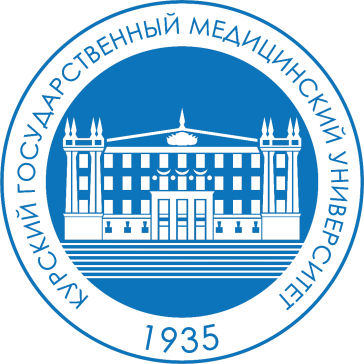 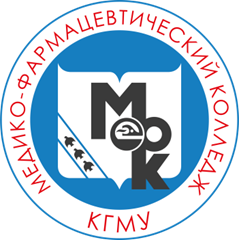 ФЕДЕРАЛЬНОЕ ГОСУДАРСТВЕННОЕ БЮДЖЕТНОЕОБРАЗОВАТЕЛЬНОЕ УЧРЕЖДЕНИЕ ВЫСШЕГО ОБРАЗОВАНИЯ«КУРСКИЙ ГОСУДАРСТВЕННЫЙ МЕДИЦИНСКИЙ УНИВЕРСИТЕТ»МИНИСТЕРСТВА ЗДРАВООХРАНЕНИЯ РОССИЙСКОЙ ФЕДЕРАЦИИМЕДИКО - ФАРМАЦЕВТИЧЕСКИЙ КОЛЛЕДЖИНФОРМАЦИОННОЕ ПИСЬМОКурский государственный медицинский университет, медико-фармацевтический колледж приглашает Вас принять участие в Межрегиональных педагогических чтениях «Инновационные идеи и методические решения в профессиональном  образовании», приуроченные  к  Году педагога и наставника, которые состоятся 1 июня 2023 г. в очно-заочном формате с возможностью подключения через сервис для проведения видеоконференций ZOOM.Официальный язык конференции: русский.Цель  педагогических чтений  –   повышение профессионального мастерства педагогических и руководящих работников системы среднего профессионального образования, содействие  распространению и внедрению в массовую практику передового опыта учебно – воспитательной и методической работы, а также создание среды самореализации педагогических работников профессиональных образовательных организаций.Почему стоит принять участие  в педагогических чтениях?- одна из крупнейших в России дискуссионных площадок для  педагогических работников СПО;- участие в работе конференции и публикация тезисов БЕСПЛАТНО;- сборник материалов конференции индексируется в РИНЦ;- все участники получают СЕРТИФИКАТЫ.Основные направления работы педагогических чтений:1. Реализация Национального проекта «Образование» в среднем профессиональном образовании. Опыт и перспективы. - современные подходы формирования  содержания образования при реализации программ подготовки специалистов среднего звена с учетом требований ФГОС  СПО  и профессиональных стандартов.- инновационные направления деятельности профессионального образования как фактор экономического развития региона;- трансформация образовательной среды в контексте практико-ориентированного учебного процесса;2.  Педагогический профессионализм как условие модернизации профессионального образования:- профессиональный рост педагогов: мотивация и способы оценки уровня квалификации;- создание современных методических комплексов по учебным дисциплинам и междисциплинарным курсам как показатель профессионализма педагога;- использование современных педагогических технологий в организации практико-ориентированного образовательного процесса;- организационные условия профессионального роста педагогов в учреждениях СПО;- влияние инноваций в сфере среднего профессионального образования  на формирование профессионально-педагогической компетентности преподавателя;- организация и проведение научно – исследований педагогических работников.3.  Дистанционное обучение.- опыт использования  дистанционного обучения в профессиональных образовательных организациях;- управление деятельностью профессиональной образовательной организации в условиях цифровизации.4.  Движение Ворлдскиллс как ведущий фактор трансформации образовательного процесса в профессиональных образовательных организациях:- влияние чемпионатов профессионального мастерства на качество подготовки специалистов;- подготовка и проведение аттестационных процедур с использованием механизма демонстрационного экзамена;- влияние стандартов Ворлдскиллс на развитие образовательного пространства в профессиональной школе (развитие материальной базы образовательных организаций, кадрового потенциала, организация учебного процесса и производственной практики и т.д.);5. Приоритетные вопросы воспитательной работы в СПО - актуальные направления воспитательной работы в профессиональных образовательных организациях в условиях реализации Национального проекта «Образование»;- социальная активность обучающихся как задача и результат воспитательной работы;- организация волонтерского движения;- ценностные ориентации обучающихся профессионального образования  и методы их корректировки;6.  Актуальные вопросы реализации инклюзивного образования в профессиональных образовательных организациях - социализация обучающихся – инвалидов и лиц с ограниченными возможностями  здоровья (ОВЗ)  в системе среднего профессионального образования.- применение инновационных педагогических технологий в практике психолого – педагогического сопровождения обучающихся с особыми образовательными потребностями. технологий - вопросы организации профессионального образования и трудоустройства инвалидов и людей с ограниченными возможностями здоровья;Формат участия в конференции:Участник с очным/дистанционным докладом и публикацией в сборнике материалов  конференции.Публикация в сборнике материалов конференции.Слушатель. Выступление в очном/дистанционном формате предполагает наличие мультимедийной презентации.При очном участии иногородним участникам может быть предоставлено общежитие по дополнительной заявке на адрес электронной почты: konf.mfkkgmu@mail.ru (форму заявки см. Приложение 2).К участию в конференции приглашаются:  педагогические и руководящие  работники  профессиональных образовательных организаций. Требования к оформлению материалов конференции:Формат текста: Microsoft Word; Объем тезисов: до 3 страниц; Форма листа А4; Шрифт Times New Roman; Размер шрифта (кегль) 14; Интервал между строками 1; Поля – 2 см. Текст по ширине, переносы не расставлять, красная строка – 1,25 см. Название статьи. Автор. Научный руководитель. Организация. Через интервал после текста статьи следует список литературы (не менее 3 источников), который должен быть оформлен в соответствии с правилами библиографического описания (ГОСТ 7.1-2003). Сноски к цитатам размещают в квадратных скобках в конце предложения, указывая первым номер источника по списку литературы, точка в конце предложения ставится после квадратных скобок. Структура тезисов: Актуальность темы исследования. Цель и задачи исследования. Материалы и методы. Результаты исследования. Выводы/заключение. Оригинальность текста должна быть не менее 70%. Редакционная коллегия сборника оставляет за собой право не публиковать материалы, не соответствующие тематике конференции и указанным требованиям. К публикации принимаются тщательно отредактированные и вычитанные тексты. Отказы не мотивируются. Все статьи проходят обязательное рецензирование.Рисунки и таблицы не принимаются (полнотекстовые варианты сообщений в виде иллюстрированных статей будем рады видеть на страницах наших научных журналов).Образец оформления статьи приведен в Приложении 1.Материалы конференции (электронный сборник материалов конференции, именные сертификаты участников будут доступныпосле 12июня 2023 года на сайте https://ksmuconfs.org/Техническая информация:Для участия в конференции необходимо в срок до 1 мая  2023 года заполнить соответствующие регистрационные формы на сайте https://ksmuconfs.org/: - пройти регистрацию через форму «ЗАРЕГИСТРИРОВАТЬСЯ» (регистрация является обязательной для всех форматов участия, - загрузить электронный вариант тезисов через форму «ОПУБЛИКОВАТЬ МАТЕРИАЛ В СБОРНИКЕ КОНФЕРЕНЦИИ»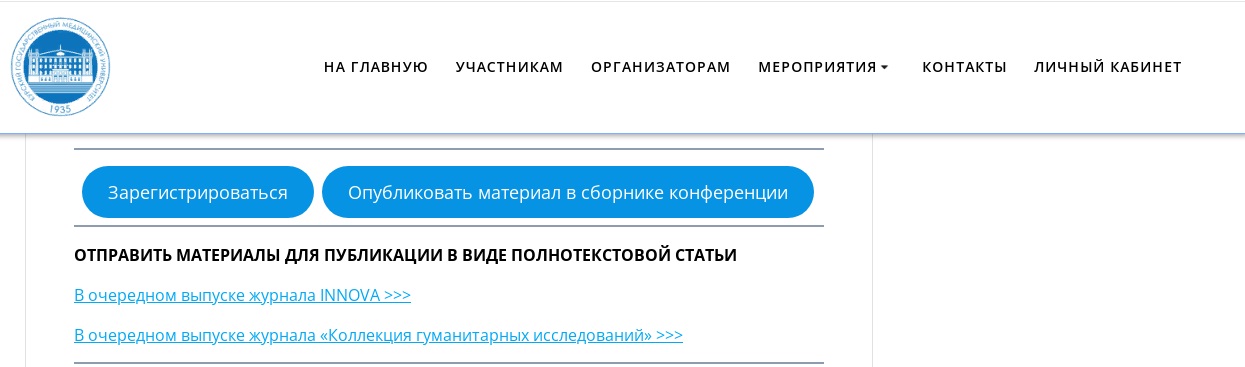 Контакты оргкомитета:Директор МФК КГМУ - Толкачева Ирина Викторовна – 53-45-05 (приёмная)Заместитель директора МФК КГМУ по НИР –Болдырева Людмила Васильевна – 53-59-73, 8-960-677-05-62Приложение 1ОБРАЗЕЦ ОФОРМЛЕНИЯ СТАТЕЙОСНОВНЫЕ НАПРАВЛЕНИЯ ДЕЯТЕЛЬНОСТИ СТУДЕНЧЕСКОГО НАУЧНОГО ОБЩЕСТВА МФК КГМУА.М. МорозоваФГБОУ ВО «Курский государственный медицинский университет» Минздрава России, медико-фармацевтический колледж, г. Курск, РоссияТекст статьи. Текст статьи. Текст статьи. Текст статьи. Текст статьи. Текст статьи. Текст статьи. Текст статьи. Текст статьи. Текст статьи. Текст статьи. Текст статьи. Текст статьи. Текст статьи. Текст статьи. Текст статьи…Литература1. Болдырева, Л.В. О системном подходе в организации и проведении научно-исследовательской работы обучающихся колледжа / Л.В. Болдырева. – Текст: электронный. // Язык. Образование. Культура: сборник научных трудов по материалам Х Всероссийской научно-практической электронной конференции с международным участием, посвященной 81-летию КГМУ (25-30 апреля 2016 г.) – Курск: КГМУ, 2016. – 6,71 Мб. – С. 87 – 90. – URL:  https://www.elibrary.ru/download/elibrary_26173035_50459573.pdf  (дата обращения: 17.02.2022).  2. Метленко, Е.А. Мониторинг научно-исследовательского потенциала студентов СПО нового набора / Е.А. Метленко. – Текст: электронный. // Университетская наука: взгляд в будущее : сборник научных трудов по материалам Международной научной конференции, посвященной 87-летию Курского государственного медицинского университета (4 февраля 2022 года) : в 2 т. / Курский гос. мед. ун-т; под ред. В.А. Лазаренко. – Курск: КГМУ, 2022. – Т. II. – 559 с. – С. 454 – 457. – URL: https://ksmuconfs.org/wp-content/uploads/2022/02/conf_2022_t2-1.pdf (дата обращения: 20.02.2022). Приложение 2Заявка на проживание в общежитиив период проведения Межрегиональных педагогических чтений «Инновационные идеи и методические решения в профессиональном  образовании», приуроченные  к  Году педагога и наставникаОбразовательная организация (полное название)Руководитель делегации (Ф.И.О.)Участники мероприятия (Ф.И.О.)1.2.3.Время и место прибытияНеобходимость трансфераДа/НетПериод проживания